МІНІСТЕРСТВО ОСВІТИ І НАУКИ УКРАЇНИУПРАВЛІННЯ ОСВІТИ І НАУКИКІРОВОГРАДСЬКОЇ ОБЛДЕРЖАДМІНІСТРАЦІЇДЕРЖАВНИЙ НАВЧАЛЬНИЙ ЗАКЛАД „ПРОФЕСІЙНО – ТЕХНІЧНЕ УЧИЛИЩЕ № 40 м. НОВОУКРАЇНКА”Наказ 16 березня 2020 року                                                                                      № 36                                                         м. НовоукраїнкаПро запобігання поширенню коронавірусуCOVID-19	На виконання постанови Кабінету Міністрів України від 11.03.2020 №211 “Про запобігання поширенню на території України коронавірусу СОVID-19”, листа Міністерства освіти і науки України від 11.03.2020 № 2/9-154 та розпорядження голови Кіровоградської облдержадміністрації від 12.03.2020 № 219-р “Про запобігання поширенню на території області коронавірусу СОVID-19” та наказу управління освіти та науки №203-ОД від 13.03.2020 «Про запобігання коронавірусу COVID-19 у закладах освіти області»(далі наказ), з метою запобігання поширенню коронавірусу СОVID-19 у навчальному закладу НАКАЗУЮ:Заборонити відвідування здобувачами освіти навчального закладу на період з 12 березня по 03 квітня 2020 року. Відповідальні заступники директора.Розробити заходи щодо:- забезпечення проведення навчальних занять за допомогою дистанційних технологій у період з 12 березня по 03 квітня 2020 року. Відповідальні заступники директора.- відпрацювання занять відповідно до навчальних планів після нормалізації епідемічної ситуації протягом II семестру 2019/2020 навчального року, про що інформувати управління освіти і науки облдержадміністрації до 16 березня 2020 року, додаток 1 наказу. Відповідальні заступники директора.- часткового переведення працівників на роботу в дистанційному режимі та на виконання інших видів робіт (організаційно-педагогічна, методична, наукова тощо),(згідно додатку 1) про що інформувати управління освіти і науки облдержадміністрації до 16 березня 2020 року за формою згідно з додатком 2(наказу). Відповідальні: керівники структурних підрозділів.Організувати інформування здобувачів освіти та працівників закладів освіти області щодо заходів стосовно запобігання поширення коронавірусу СОVID-19 та дій у випадку захворювання та розміщення відповідної інформації на сайті училища. Відповідальні: Медпрацівник, інженер з ОП. Створити належні умови для безпечного перебування у гуртожитку, здобувачів освіти з числа  осіб дітей-сиріт, дітей, позбавлених батьківського піклування, з визначенням відповідальних осіб за збереження їхнього життя та здоров'я. Відповідальні: Заступник директора з НВР Наєвська Н.М. та комендант Панасенко І.О.Забезпечити проведення виробничої практики та виробничого навчання здобувачів освіти закладу в умовах виробництва, відповідно до графіку роботи підприємств, установ та організацій, з якими укладені відповідні договори, з дотриманням вимог Порядку надання робочих місць для проходження учнями, слухачами закладів професійної (професійно-технічної) освіти виробничого навчання та виробничої практики, затвердженого постановою Кабінету Міністрів України від 07.06.1999 № 992. Відповідальні: старший майстер Лужна Ж.Г., майстри в/н .Забезпечити оплату праці працівників училища , згідно з діючими умовами оплати праці та відповідно до діючого законодавства про працю. Відповідальні: головний бухгалтер Товмаченко Т.А. та бухгалтер по заробітній платі Кривошия Т.П.Забезпечити виконання в училищі  профілактичних і протиепідемічних заходів, щодо попередження масового розповсюдження гострої респіраторної хвороби, спричиненої коронавірусом СОVID-19 та інших гострих респіраторних інфекцій. Відповідальні: Зав. господарством, медпрацівник, шеф-кухар, комендант.Наказ № 32 від 12.03.2020 «Про призупинення навчального процесу» вважати таким, що втратив чинність.Контроль за виконання наказу залишаю за собою.Директор				Н.І.СербінаЗ наказом ознайомлений:Голуб Д.В.Лужний В.Й.Наєвська Н.М.Циганенко Т.А.Товмаченко Т.А.Панасенко І.О. Кривошия Т.П.Самарська В.В.Травкін М.О.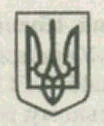 